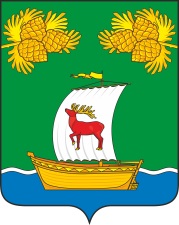 РОССИЙСКАЯ ФЕДЕРАЦИЯИРКУТСКАЯ ОБЛАСТЬДУМА ЖИГАЛОВСКОГО МУНИЦИПАЛЬНОГО ОБРАЗОВАНИЯШЕСТОГО СОЗЫВАРЕШЕНИЕ16.01.2024г. № 01-24                                                                              рп. ЖигаловоО передаче муниципальному образованию«Жигаловский район» части полномочийЖигаловского муниципального образования В соответствии с п. 4 ч. 1 ст. 14 Федерального закона № 131-ФЗ от 06.10.2003 г. «Об общих принципах организации местного самоуправления в РФ», п. 4 ч. 1 ст. 5 Устава Жигаловского МО,Дума Жигаловского муниципального образования решила:Передать муниципальному образованию «Жигаловский район» полномочия по организации водоснабжения населения Жигаловского муниципального образования в рамках строительства и реконструкции (модернизации) объектов питьевого водоснабжения на 2024 год, за счет межбюджетных трансфертов.Опубликовать настоящее Решение в «Спецвыпуск Жигалово» и разместить на официальном сайте Жигаловского муниципального образования в информационно-телекоммуникационной сети «Интернет».Настоящее Решение вступает в силу с 01 января 2024 года.  Председатель Думы Жигаловскогомуниципального образования		                 Е.А. Мулягина Глава Жигаловскогомуниципального образования 			          	Д.А. Лунёв